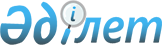 О внесении изменений в решение от 21 декабря 2011 года № 38/2-IV "О бюджете города Риддера на 2012-2014 годы"
					
			Утративший силу
			
			
		
					Решение Риддерского городского маслихата Восточно-Казахстанской области от 22 сентября 2012 года N 7/2-V. Зарегистрировано Департаментом юстиции Восточно-Казахстанской области 26 сентября 2012 года за № 2664. Прекращено действие по истечении срока, на который решение было принято (письмо Риддерского городского маслихата от 27 декабря 2012 года № 1160/04-08)      Сноска. Прекращено действие по истечении срока, на который решение было принято (письмо Риддерского городского маслихата от 27.12.2012 № 1160/04-08).      Примечание РЦПИ.

      В тексте сохранена авторская орфография и пунктуация.       

В соответствии с подпунктом 4) пункта 2 статьи 106, со статьей 109 Бюджетного кодекса Республики Казахстан от 4 декабря 2008 года, подпунктом 1) пункта 1 статьи 6 Закона Республики Казахстан от 23 января 2001 года «О местном государственном управлении и самоуправлении в Республике Казахстан», решением Восточно-Казахстанского областного маслихата от 11 сентября 2012 года № 5/72-V «О внесении изменений в решение от 08 декабря 2011 года № 34/397-IV «Об областном бюджете на 2012-2014 годы» (зарегистрировано в Реестре государственной регистрации нормативных правовых актов № 2648) Риддерский городской маслихат РЕШИЛ:



      1. Внести в решение Риддерского городского маслихата от 21 декабря 2011 года № 38/2-IV «О бюджете города Риддера на 2012-2014 годы» (зарегистрировано в Реестре государственной регистрации нормативных правовых актов за № 5-4-159 от 29 декабря 2011 года, опубликовано в газете «Мой город Риддер» от 12 января 2012 года № 2) следующие изменения:



      пункт 1 изложить в следующей редакции:

      «1. Утвердить бюджет города Риддера на 2012-2014 годы согласно приложениям 1, 2 и 3 соответственно, в том числе на 2012 год в следующих объемах:

      1) доходы – 3743294 тысяч тенге, в том числе:

      налоговые поступления – 2212317 тысяч тенге;

      неналоговые поступления – 8982 тысяч тенге;

      поступления от продажи основного капитала – 11202 тысяч тенге;

      поступления трансфертов – 1510793 тысяч тенге;

      2) затраты – 3768327,8 тысяч тенге;

      3) чистое бюджетное кредитование – 0 тысяч тенге;

      бюджетные кредиты – 0 тысяч тенге;

      погашение бюджетных кредитов – 0 тысяч тенге;

      4) сальдо по операциям с финансовыми активами – 39630 тысяч тенге, в том числе:

      приобретение финансовых активов - 39630 тысяч тенге;

      5) дефицит (профицит) бюджета – -64663,8 тысяч тенге;

      6) финансирование дефицита (использование профицита) бюджета – 64663,8 тысяч тенге.»;



      пункт 7 изложить в следующей редакции:

      «7. Утвердить резерв местного исполнительного органа города на 2012 год в размере 25465 тысяч тенге.»;



      3) в пункте 10:

      абзац первый изложить в следующей редакции:

      «10. Предусмотреть в городском бюджете на 2012 год целевые текущие трансферты из областного бюджета в размере 28473 тысяч тенге на социальную помощь отдельным категориям нуждающихся граждан согласно приложению 6, в том числе:»;

      абзац второй изложить в следующей редакции:

      «21468 тысяч тенге - на оказание материальной помощи некоторым категориям граждан (участникам ВОВ, инвалидам ВОВ, лицам, приравненным к участникам ВОВ и инвалидам ВОВ, семьям погибших военнослужащих);»;

      абзац шестой изложить в следующей редакции:

      «4816 тысяч тенге – для обучения детей из малообеспеченных семей в высших учебных заведениях (стоимость обучения, стипендии, проживание в общежитии);»;



      в пункте 14:

      абзац первый изложить в следующей редакции:

      «14. Предусмотреть в городском бюджете на 2012 год целевые текущие трансферты из республиканского бюджета в размере 298223 тысяч тенге, согласно приложению 10, в том числе:»;

      абзац пятый изложить в следующей редакции:

      «570 тысяч тенге – на повышение оплаты труда учителям, прошедшим повышение квалификации по учебным программам Автономная Организация Образования «Назарбаев интеллектуальные школы»;»;



      приложения 1, 5, 6, 10, 13 изложить в новой редакции согласно приложениям 1, 2, 3, 4, 5 к настоящему решению.



      2. Настоящее решение вводится в действие с 1 января 2012 года.

       Председатель сессии,

      секретарь городского маслихата             И. Панченко

Приложение 1

к решению VII сессии

Риддерского городского маслихата

от 22 сентября 2012 года № 7/2-VПриложение 1

к решению ХХХVIII сессии

Риддерского городского маслихата

от 21 декабря 2011 года № 38/2-IV Бюджет города Риддера на 2012 год

Приложение 2

к решению VII сессии

Риддерского городского маслихата

от 22 сентября 2012 года № 7/2-VПриложение 5

к решению ХХХVIII сессии

Риддерского городского маслихата

от 21 декабря 2011 года № 38/2-IV Бюджетные программы по Пригородному сельскому округу

и Ульбинскому поселковому округу на 2012 год

Приложение 3

к решению VII сессии

Риддерского городского маслихата

от 22 сентября 2012 года № 7/2-VПриложение 6

к решению ХХХVIII сессии

Риддерского городского маслихата

от 21 декабря 2011 года № 38/2-IV Распределение целевых текущих трансфертов из областного бюджета

на социальную помощь отдельным категориям нуждающихся граждан

на 2012 годпродолжение таблицы:

Приложение 4

к решению VII сессии

Риддерского городского маслихата

от 22 сентября 2012 года № 7/2-VПриложение 10

к решению ХХХVIII сессии

Риддерского городского маслихата

от 21 декабря 2011 года № 38/2-IV Распределение целевых текущих трансфертов,

выделенных из республиканского бюджетапродолжение таблицы:

Приложение 5

к решению VII сессии

Риддерского городского маслихата

от 22 сентября 2012 года № 7/2-VПриложение 13

к решению ХХХVIII сессии

Риддерского городского маслихата

от 21 декабря 2011 года № 38/2-IV Перечень бюджетных программ развития городского бюджета

на 2012 год
					© 2012. РГП на ПХВ «Институт законодательства и правовой информации Республики Казахстан» Министерства юстиции Республики Казахстан
				КатегорияКатегорияКатегорияКатегорияКатегорияСумма

(тысяч тенге)КлассКлассКлассКлассСумма

(тысяч тенге)ПодклассПодклассПодклассСумма

(тысяч тенге)СпецификаСпецификаСумма

(тысяч тенге)НаименованиеСумма

(тысяч тенге)1. Доходы37432941Налоговые поступления221231701Подоходный налог8877642Индивидуальный подоходный налог88776403Социальный налог6396341Социальный налог63963404Налоги на собственность5965861Налоги на имущество2818753Земельный налог2090584Налог на транспортные средства1054455Единый земельный налог20805Внутренние налоги на товары, работы и услуги726822Акцизы85443Поступление за использование природных и других ресурсов405964Сборы за ведение предпринимательской и профессиональной деятельности179185Налог на игорный бизнес562408Обязательные платежи, взимаемые за совершение юридически значимых действий и (или) выдачу документов уполномоченными на то государственными органами или должностными лицами156511Государственная пошлина156512Неналоговые поступления898201Доходы от государственной собственности69405Доходы от аренды имущества, находящегося в государственной собственности59709Прочие доходы от государственной собственности97004Штрафы, пеня, санкции, взыскания, налагаемые государственными учреждениями, финансируемыми из государственного бюджета, а также содержащимися и финансируемыми из бюджета (сметы расходов) Национального Банка Республики Казахстан9401Штрафы, пеня, санкции, взыскания, налагаемые государственными учреждениями, финансируемыми из государственного бюджета, а также содержащимися и финансируемыми из бюджета (сметы расходов) Национального Банка Республики Казахстан94006Прочие неналоговые поступления11021Прочие неналоговые поступления11023Поступления от продажи основного капитала1120203Продажа земли и нематериальных активов112021Продажа земли91022Продажа нематериальных активов21004Поступления трансфертов151079302Трансферты из вышестоящих органов государственного управления15107932Трансферты из областного бюджета1510793Функциональная группаФункциональная группаФункциональная группаФункциональная группаФункциональная группаСумма

(тысяч тенге)Функциональная подгруппаФункциональная подгруппаФункциональная подгруппаФункциональная подгруппаСумма

(тысяч тенге)Администратор бюджетных программАдминистратор бюджетных программАдминистратор бюджетных программСумма

(тысяч тенге)ПрограммаПрограммаСумма

(тысяч тенге)НаименованиеСумма

(тысяч тенге)II. Затраты3768327,801Государственные услуги общего характера173248,51Представительные, исполнительные и другие органы, выполняющие общие функции государственного управления120308,5112Аппарат маслихата района (города областного значения)15660001Услуги по обеспечению деятельности маслихата района (города областного значения)15660122Аппарат акима района (города областного значения)81630,5001Услуги по обеспечению деятельности акима района (города областного значения)71887002Cоздание информационных систем4000,5003Капитальные расходы государственного органа5743123Аппарат акима района в городе, города районного значения, поселка, аула (села), аульного (сельского) округа23018001Услуги по обеспечению деятельности акима района в городе, города районного значения, поселка, аула(села), аульного (сельского) округа230182Финансовая деятельность27472452Отдел финансов района (города областного значения)27472001Услуги по реализации государственной политики в области исполнения бюджета района (города областного значения) и управления коммунальной собственностью района (города областного значения)21155003Проведение оценки имущества в целях налогообложения1068004Организация работы по выдаче разовых талонов и обеспечение полноты сбора сумм от реализации разовых талонов1709011Учет, хранение, оценка и реализация имущества, поступившего в коммунальную собственность25018Капитальные расходы государственного органа35155Планирование и статистическая деятельность25468453Отдел экономики и бюджетного планирования района (города областного значения)25468001Услуги по реализации государственной политики в области формирования и развития экономической политики, системы государственного планирования и управления района (города областного значения)19318002Создание информационных систем533004Капитальные расходы государственного органа3741110Экономическая экспертиза бюджетных инвестиций, планируемых к реализации посредством участия государства в уставном капитале юридических лиц187602Оборона153971Военные нужды10960122Аппарат акима района (города областного значения)10960005Мероприятия в рамках исполнения всеобщей воинской обязанности109602Организация работы по чрезвычайным ситуациям4437122Аппарат акима района (города областного значения)4437006Предупреждение и ликвидация чрезвычайных ситуаций масштаба района (города областного значения)443703Общественный порядок, безопасность, правовая, судебная, уголовно-исполнительная деятельность269661Правоохранительная деятельность26966458Отдел жилищно-коммунального хозяйства, пассажирского транспорта и автомобильных дорог района (города областного значения)26966021Обеспечение безопасности дорожного движения в населенных пунктах2696604Образование17442461Дошкольное воспитание и обучение308735123Аппарат акима района в городе, города районного значения, поселка, аула (села), аульного (сельского) округа35257004Поддержка организаций дошкольного воспитания и обучения26152025Увеличение размера доплаты за квалификационную категорию воспитателям детских садов, мини-центров, школ-интернатов: общего типа, специальных (коррекционных),специализированных для одаренных детей, организаций образования для детей-сирот и детей, оставшихся без попечения родителей, центров адаптации несовершеннолетних за счет трансфертов из республиканского бюджета107041Реализация государственного образовательного заказа в дошкольных организациях образования8998464Отдел образования района (города областного значения)273478009Обеспечение дошкольного воспитания и обучения251839021Увеличение размера доплаты за квалификационную категорию воспитателям детских садов, мини-центров, школ-интернатов: общего типа, специальных (коррекционных), специализированных для одаренных детей, организаций образования для детей-сирот и детей, оставшихся без попечения родителей, центров адаптации несовершеннолетних за счет трансфертов из республиканского бюджета2516040Реализация государственного образовательного заказа в дошкольных организациях образования191232Начальное, основное среднее и общее среднее образование1212763123Аппарат акима района в городе, города районного значения, поселка, аула (села),аульного (сельского) округа948005Организация бесплатного подвоза учащихся до школы и обратно в аульной (сельской) местности948464Отдел образования района (города областного значения)1211815003Общеобразовательное обучение1102097006Дополнительное образование для детей84710063Повышение оплаты труда учителям, прошедшим повышение квалификации по учебным программам АОО "Назарбаев Интеллектуальные школы" за счет трансфертов из республиканского бюджета570064Увеличение размера доплаты за квалификационную категорию учителям организаций начального, основного среднего, общего среднего образования: школы, школы-интернаты: (общего типа, специальных (коррекционных), специализированных для одаренных детей; организаций для детей-сирот и детей, оставшихся без попечения родителей) за счет трансфертов из республиканского бюджета244389Прочие услуги в области образования222748464Отдел образования района (города областного значения)222195001Услуги по реализации государственной политики на местном уровне в области образования5322005Приобретение и доставка учебников, учебно-методических комплексов для государственных учреждений образования района (города областного значения)23076015Ежемесячную выплату денежных средств опекунам (попечителям) на содержание ребенка-сироты (детей-сирот) и ребенка (детей), оставшегося без попечения родителей за счет трансфертов из республиканского бюджета24938020Обеспечение оборудованием, программным обеспечением детей инвалидов, обучающихся на дому за счет трансфертов из республиканского бюджета2752067Капитальные расходы подведомственных государственных учреждений и организаций166107466Отдел архитектуры, градостроительства и строительства района (города областного значения)553037Строительство и реконструкция объектов образования55306Социальная помощь и социальное обеспечение1957552Социальная помощь159254123Аппарат акима района в городе, города районного значения, поселка, аула (села), аульного (сельского) округа1556003Оказание социальной помощи нуждающимся гражданам на дому1556451Отдел занятости и социальных программ района (города областного значения)157698002Программа занятости44915004Оказание социальной помощи на приобретение топлива специалистам здравоохранения, образования, социального обеспечения, культуры и спорта в сельской местности и соответствии с законодательством Республики Казахстан103005Государственная адресная социальная помощь3815006Оказание жилищной помощи11315007Социальная помощь отдельным категориям нуждающихся граждан по решениям местных представительных органов53895010Материальное обеспечение детей-инвалидов, воспитывающихся и обучающихся на дому5492014Оказание социальной помощи нуждающимся гражданам на дому19978016Государственные пособия на детей до 18 лет1081017Обеспечение нуждающихся инвалидов обязательными гигиеническими средствами и предоставление услуг специалистами жестового языка, индивидуальными помощниками в соответствии с индивидуальной программой реабилитации инвалида5218023Обеспечение деятельности центров занятости населения118869Прочие услуги в области социальной помощи и социального обеспечения36501451Отдел занятости и социальных программ района (города областного значения)36501001Услуги по реализации государственной политики на местном уровне в области обеспечении занятости и реализации социальных программ для населения28351011Оплата услуг по зачислению, выплате и доставке пособий и других социальных выплат650067Капитальные расходы подведомственных государственных учреждений и организаций750007Жилищно-коммунальное хозяйство7340551Жилищное хозяйство461808458Отдел жилищно-коммунального хозяйства, пассажирского транспорта и автомобильных дорог района (города областного значения)3093003Организация сохранения государственного жилищного фонда593031Изготовление технических паспортов на объекты кондоминиумов2500466Отдел архитектуры, градостроительства и строительства района (города областного значения)451444003Проектирование, строительство и (или) приобретение жилья государственного коммунального жилищного фонда219354072Строительство и (или) приобретение служебного жилища и развитие (или) приобретение инженерно-коммуникационной инфраструктуры в рамках Программы занятости 2020232090479Отдел жилищной инспекции района (города областного значения)7271001Услуги по реализации государственной политики на местном уровне в области жилищного фонда6156002Создание информационных систем445005Капитальные расходы государственного органа6702Коммунальное хозяйство149021458Отдел жилищно-коммунального хозяйства, пассажирского транспорта и автомобильных дорог района (города областного значения)9654012Функционирование системы водоснабжения и водоотведения3402026Организация эксплуатации тепловых сетей, находящихся в коммунальной собственности районов (городов областного значения)552028Развитие коммунального хозяйства5700466Отдел архитектуры, градостроительства и строительства района (города областного значения)139367006Развитие системы водоснабжения и водоотведения1393673Благоустройство населенных пунктов123226123Аппарат акима района в городе, города районного значения, поселка, аула (села), аульного (сельского) округа19396008Освещение улиц населенных пунктов10909009Обеспечение санитарии населенных пунктов573011Благоустройство и озеленение населенных пунктов7914458Отдел жилищно-коммунального хозяйства, пассажирского транспорта и автомобильных дорог района (города областного значения)103830015Освещение улиц в населенных пунктах30437016Обеспечение санитарии населенных пунктов13762017Содержание мест захоронений и захоронение безродных586018Благоустройство и озеленение населенных пунктов5904508Культура, спорт, туризм и информационное пространство2113641Деятельность в области культуры70741455Отдел культуры и развитие языков района (города областного значения)70741003Поддержка культурно-досуговой работы707412Спорт33740465Отдел физической культуры и спорта района (города областного значения)33740005Развитие массового спорта и национальных видов спорта19801006Проведение спортивных соревнований на районном (города областного значения) уровне3982007Подготовка и участие членов сборных команд района (города областного значения) по различным видам спорта на областных спортивных соревнованиях9957466Отдел архитектуры, градостроительства и строительства района (города областного значения)0008Развитие объектов туризма и спорта03Информационное пространство63586455Отдел культуры и развитие языков района (города областного значения)50122006Функционирование районных (городских) библиотек44755007Развитие государственного языка и других языков народов Казахстана5367456Отдел внутренней политики района (города областного значения)13464002Услуги по проведению государственной информационной политики через газеты и журналы5489005Услуги по проведению государственной информационной политики через телерадиовещание79759Прочие услуги по организации культуры, спорта, туризма и информационного пространства43297455Отдел культуры и развитие языков района (города областного значения)7489001Услуги по реализации государственной политики на местном уровне в области развитии языков и культуры3800032Капитальные расходы подведомственных государственных учреждений и организаций3689456Отдел внутренней политики района (города областного значения)23862001Услуги по реализации государственной политики на местном уровне в области информации, укрепления государственности и формирования социального оптимизма граждан10179003Реализация мероприятий в сфере молодежной политики12485004Создание информационных систем445006Капитальные расходы государственного органа753465Отдел физической культуры и спорта района (города областного значения)11946001Услуги по реализации государственной политики на местном уровне в сфере физической культуры и спорта7269004Капитальные расходы государственного органа270032Капитальные расходы подведомственных государственных учреждений и организаций440710Сельское, водное, лесное, рыбное хозяйство, особо охраняемые природные территории, охрана окружающей среды и животного мира, земельные отношения144361Сельское хозяйство1771475Отдел предпринимательства, сельского хозяйства и ветеринарии района (города областного значения)1771005Обеспечение функционирования скотомогильников (биотермических ям)94007Организация отлова и уничтожения бродячих собак и кошек16776Земельные отношения10554463Отдел земельных отношений района (города областного значения)10554001Услуги по реализации государственной политики в области регулирования земельных отношений на территории района (города областного значения)10404007Капитальные расходы государственного органа1509Прочие услуги в области сельского, водного, лесного, рыбного хозяйства, охраны окружающей среды и земельных отношений2111475Отдел предпринимательства, сельского хозяйства и ветеринарии района (города областного значения)2111013Проведение противоэпизоотических мероприятий211111Промышленность, архитектурная, градостроительная и строительная деятельность214162Архитектурная, градостроительная и строительная деятельность21416466Отдел архитектуры, градостроительства и строительства района (города областного значения)21416001Услуги по реализации государственной политики в области строительства, улучшения архитектурного облика городов, районов и населенных пунктов области и обеспечению рационального и эффективного градостроительного освоения территории района (города областного значения)10765002Создание информационных систем445013Разработка схем градостроительного развития территории района, генеральных планов городов районного (областного) значения, поселков и иных сельских населенных пунктов10000015Капитальные расходы государственного органа20612Транспорт и коммуникации2042031Автомобильный транспорт204203123Аппарат акима района в городе, города районного значения, поселка, аула (села), аульного (сельского) округа46819013Обеспечение функционирования автомобильных дорог в городах районного значения, поселках, аулах (селах), аульных (сельских)округах46819458Отдел жилищно-коммунального хозяйства, пассажирского транспорта и автомобильных дорог района (города областного значения)157384023Обеспечение функционирования автомобильных дорог15738413Прочие2874419Прочие287441452Отдел финансов района (города областного значения)25465012Резерв местного исполнительного органа района (города областного значения)25465458Отдел жилищно-коммунального хозяйства, пассажирского транспорта и автомобильных дорог района (города областного значения)248266001Услуги по реализации государственной политики на местном уровне в области жилищно-коммунального хозяйства, пассажирского транспорта и автомобильных дорог32231013Капитальные расходы государственного органа170020Создание информационных систем443044Проведение мероприятий по решению вопросов обустройства моногородов215422475Отдел предпринимательства, сельского хозяйства и ветеринарии района (города областного значения)13710001Услуги по реализации государственной политики на местном уровне в области развития предпринимательства, промышленности, сельского хозяйства и ветеринарии13260003Капитальные расходы государственного органа45015Трансферты139800,31Трансферты139800,3452Отдел финансов района (города областного значения)139800,3006Возврат неиспользованных (недоиспользованных) целевых трансфертов5685,3024Целевые текущие трансферты в вышестоящие бюджеты связи с передачей функций государственных органов из нижестоящего уровня государственного управления в вышестоящий134115III. Чистое бюджетное кредитование0IV. Сальдо по операциям с финансовыми активами39630Приобретение финансовых активов39630458Отдел жилищно-коммунального хозяйства, пассажирского транспорта и автомобильных дорог района (города областного значения)39630065Формирование или увеличение уставного капитала юридических лиц39630V. Дефицит (профицит) бюджета-64663,8VI. Финансирование дефицита (использование профицита) бюджета64663,88Используемые остатки бюджетных средств64663,801Остатки бюджетных средств64663,81Свободные остатки бюджетных средств64663,8Функциональная группаФункциональная группаФункциональная группаФункциональная группаВсего

(тысяч тенге)Пригородный

с/округУльбинский

п/округАдминистратор бюджетных

программАдминистратор бюджетных

программАдминистратор бюджетных

программВсего

(тысяч тенге)Пригородный

с/округУльбинский

п/округПрограммаПрограммаВсего

(тысяч тенге)Пригородный

с/округУльбинский

п/округНаименованиеВсего

(тысяч тенге)Пригородный

с/округУльбинский

п/округВСЕГО1269943869388301123Аппарат акима района в городе, города районного значения, поселка, аула (села), аульного (сельского) округа01Государственные услуги общего характера23018915713861001Услуги по обеспечению деятельности акима района в городе, города районного значения, поселка, аула(села),аульного (сельского)округа2301891571386104Образование3620577935426004Поддержка организаций дошкольного воспитания и обучения2615226152025Увеличение размера доплаты за квалификационную категорию воспитателям детских садов, мини-центров, школ-интернатов: общего типа, специальных (коррекционных), специализированных для одаренных детей, организаций образования для детей-сирот и детей, оставшихся без попечения родителей, центров адаптации несовершеннолетних за счет трансфертов из республиканского бюджета107107041Реализация государственного образовательного заказа в дошкольных организациях образования89988998005Организация бесплатного подвоза учащихся до школы и обратно в аульной (сельской) местности94877916906Социальная помощь и социальное обеспечение155601556003Оказание социальной помощи нуждающимся гражданам на дому1556155607Жилищно-коммунальное хозяйство19396107128684008Освещение улиц населенных пунктов1090978113098009Обеспечении санитарии населенных пунктов573573011Благоустройство и озеленение населенных пунктов79142901501312Транспорт и коммуникации468191804528774013Обеспечение функционирования автомобильных дорог в городах районного значения, поселках, аулах (селах), аульных (сельских округах)468191804528774Функциональная группаФункциональная группаФункциональная группаФункциональная группаСумма

расходов

(тысяч

тенге)На оказание

материальной

помощи

некоторым

категориям

граждан

(участникам

ВОВ,

инвалидам

ВОВ, лицам

приравненным

к участникам

ВОВ и

инвалидам

ВОВ, семьям

погибших

военнослужащих)На

оказание

мате-

риальной

помощи

семьям

погибших

в

Афганис-

танеНа

оказание

мате-

риальной

помощи

пенсио-

нерам,

имеющим

заслуги

перед

Респуб-

ликой

КазахстанНа

оказание

мате-

риальной

помощи

пенсио-

нерам,

имеющим

заслуги

перед

областьюАдминистратор бюджетных программАдминистратор бюджетных программАдминистратор бюджетных программСумма

расходов

(тысяч

тенге)На оказание

материальной

помощи

некоторым

категориям

граждан

(участникам

ВОВ,

инвалидам

ВОВ, лицам

приравненным

к участникам

ВОВ и

инвалидам

ВОВ, семьям

погибших

военнослужащих)На

оказание

мате-

риальной

помощи

семьям

погибших

в

Афганис-

танеНа

оказание

мате-

риальной

помощи

пенсио-

нерам,

имеющим

заслуги

перед

Респуб-

ликой

КазахстанНа

оказание

мате-

риальной

помощи

пенсио-

нерам,

имеющим

заслуги

перед

областьюПрограммаПрограммаСумма

расходов

(тысяч

тенге)На оказание

материальной

помощи

некоторым

категориям

граждан

(участникам

ВОВ,

инвалидам

ВОВ, лицам

приравненным

к участникам

ВОВ и

инвалидам

ВОВ, семьям

погибших

военнослужащих)На

оказание

мате-

риальной

помощи

семьям

погибших

в

Афганис-

танеНа

оказание

мате-

риальной

помощи

пенсио-

нерам,

имеющим

заслуги

перед

Респуб-

ликой

КазахстанНа

оказание

мате-

риальной

помощи

пенсио-

нерам,

имеющим

заслуги

перед

областьюНаименованиеСумма

расходов

(тысяч

тенге)На оказание

материальной

помощи

некоторым

категориям

граждан

(участникам

ВОВ,

инвалидам

ВОВ, лицам

приравненным

к участникам

ВОВ и

инвалидам

ВОВ, семьям

погибших

военнослужащих)На

оказание

мате-

риальной

помощи

семьям

погибших

в

Афганис-

танеНа

оказание

мате-

риальной

помощи

пенсио-

нерам,

имеющим

заслуги

перед

Респуб-

ликой

КазахстанНа

оказание

мате-

риальной

помощи

пенсио-

нерам,

имеющим

заслуги

перед

областью12345678906Социальная помощь и социальное обеспечение2847321468195168216451Отдел занятости и социальных программ района (города областного значения)2847321468195168216007Социальная помощь отдельным категориям нуждающихся граждан по решениям местных представительных органов2847321468195168216Функциональная группаФункциональная группаФункциональная группаФункциональная группаСумма

расходов

(тысяч

тенге)Для

обучения

детей из

малообес-

печенных

семей в

высших

учебных

заведениях

(стоимость

обучения,

стипендии,

проживание

в

общежитии)На оказание

единовременной

материальной

помощи

многодетным

матерям,

награжденным

подвесками

«Алтын алқа»,

«Күміс алқа»

или получившим

ранее звание

«Мать-героиня»

и награжденным

орденом

«Материнская

слава» 1, 2

степениНа оказание

единовременной

материальной

помощи

многодетным

матерям,

имеющим 4 и

более детей

совместно

проживающих

несовершен-

нолетних детейАдминистратор бюджетных программАдминистратор бюджетных программАдминистратор бюджетных программСумма

расходов

(тысяч

тенге)Для

обучения

детей из

малообес-

печенных

семей в

высших

учебных

заведениях

(стоимость

обучения,

стипендии,

проживание

в

общежитии)На оказание

единовременной

материальной

помощи

многодетным

матерям,

награжденным

подвесками

«Алтын алқа»,

«Күміс алқа»

или получившим

ранее звание

«Мать-героиня»

и награжденным

орденом

«Материнская

слава» 1, 2

степениНа оказание

единовременной

материальной

помощи

многодетным

матерям,

имеющим 4 и

более детей

совместно

проживающих

несовершен-

нолетних детейПрограммаПрограммаСумма

расходов

(тысяч

тенге)Для

обучения

детей из

малообес-

печенных

семей в

высших

учебных

заведениях

(стоимость

обучения,

стипендии,

проживание

в

общежитии)На оказание

единовременной

материальной

помощи

многодетным

матерям,

награжденным

подвесками

«Алтын алқа»,

«Күміс алқа»

или получившим

ранее звание

«Мать-героиня»

и награжденным

орденом

«Материнская

слава» 1, 2

степениНа оказание

единовременной

материальной

помощи

многодетным

матерям,

имеющим 4 и

более детей

совместно

проживающих

несовершен-

нолетних детейНаименованиеСумма

расходов

(тысяч

тенге)Для

обучения

детей из

малообес-

печенных

семей в

высших

учебных

заведениях

(стоимость

обучения,

стипендии,

проживание

в

общежитии)На оказание

единовременной

материальной

помощи

многодетным

матерям,

награжденным

подвесками

«Алтын алқа»,

«Күміс алқа»

или получившим

ранее звание

«Мать-героиня»

и награжденным

орденом

«Материнская

слава» 1, 2

степениНа оказание

единовременной

материальной

помощи

многодетным

матерям,

имеющим 4 и

более детей

совместно

проживающих

несовершен-

нолетних детей1234510111206Социальная помощь и социальное обеспечение2847348161025585451Отдел занятости и социальных программ района (города областного значения)2847348161025585007Социальная помощь отдельным категориям нуждающихся граждан по решениям местных представительных органов2847348161025585Функциональная группаФункциональная группаФункциональная группаФункциональная группаСумма

расходов

(тысяч

тенге)в том числе:в том числе:в том числе:Администратор бюджетных программАдминистратор бюджетных программАдминистратор бюджетных программСумма

расходов

(тысяч

тенге)в том числе:в том числе:в том числе:ПрограммаПрограммаСумма

расходов

(тысяч

тенге)в том числе:в том числе:в том числе:НаименованиеСумма

расходов

(тысяч

тенге)в том числе:в том числе:в том числе:НаименованиеСумма

расходов

(тысяч

тенге)На реализацию

государствен-

ного

образователь-

ного заказа в

дошкольных

организациях

образованияНа ежемесячную

выплату

денежных

средств

опекунам

(попечителям)

на содержание

ребенка-сироты

(детей -сирот)

и ребенка

(детей),

оставшегося

без попечения

родителейУвеличение

размера

доплаты за

квалифика-

ционную

категорию

учителям

школ и

воспитателям

дошкольных

организаций

образования12345678ВСЕГО29822328121249382706104Образование80690281212493827061123Аппарат акима района в городе, города районного значения, поселка, аула (села), аульного (сельского) округа91058998107025Увеличение размера доплаты за квалификационную категорию воспитателям детских садов, мини-центров, школ-интернатов: общего типа, специальных (коррекционных), специализированных для одаренных детей, организаций образования для детей-сирот и детей, оставшихся без попечения родителей, центров адаптации несовершеннолетних за счет трансфертов из республиканского бюджета107107041Реализация государственного образовательного заказа в дошкольных организациях образования89988998464Отдел образования района (города областного значения)71585191232493826954021Увеличение размера доплаты за квалификационную категорию воспитателям детских садов, мини-центров, школ-интернатов: общего типа, специальных (коррекционных), специализированных для одаренных детей, организаций образования для детей-сирот и детей, оставшихся без попечения родителей, центров адаптации несовершеннолетних за счет трансфертов из республиканского бюджета25162516040Реализация государственного образовательного заказа в дошкольных организациях образования1912319123063Повышение оплаты труда учителям, прошедшим повышение квалификации по учебным программам АОО "Назарбаев интеллектуальные школы" за счет трансфертов из республиканского бюджета570064Увеличение размера доплаты за квалификационную категорию учителям организаций начального, основного среднего, общего среднего образования: школы, школы-интернаты: (общего типа, специальных (коррекционных), специализированных для одаренных детей; организаций для детей-сирот и детей, оставшихся без попечения родителей) за счет трансфертов из республиканского бюджета2443824438015Ежемесячная выплата денежных средств опекунам (попечителям) на содержание ребенка-сироты (детей-сирот) и ребенка (детей), оставшегося без попечения родителей249382493810Сельское, водное, лесное, рыбное хозяйство, особо охраняемые природные территории, охрана окружающей среды и животного мира, земельные отношения2111475Отдел предпринимательства, сельского хозяйства и ветеринарии района (города областного значения)2111013Проведение противоэпизоотических мероприятий211113Прочие215422458Отдел жилищно-коммунального хозяйства, пассажирского транспорта и автомобильных дорог района (города областного значения)215422044Проведение мероприятий по решению вопросов обустройства моногородов215422Функциональная группаФункциональная группаФункциональная группаФункциональная группаСумма

расходов

(тысяч

тенге)в том числе:в том числе:в том числе:Администратор бюджетных программАдминистратор бюджетных программАдминистратор бюджетных программСумма

расходов

(тысяч

тенге)в том числе:в том числе:в том числе:ПрограммаПрограммаСумма

расходов

(тысяч

тенге)в том числе:в том числе:в том числе:НаименованиеСумма

расходов

(тысяч

тенге)в том числе:в том числе:в том числе:НаименованиеСумма

расходов

(тысяч

тенге)На повышение

оплаты труда

учителям,

прошедшим

повышение

квалификации

по учебным

программам

АОО

"Назарбаев

интеллек-

туальные

школы"На

проведение

противоэпи-

зоотических

мероприятийНа

проведение

мероприятий

по решению

вопросов

обустройства

моногородов1234591011ВСЕГО298223570211121542204Образование80690570123Аппарат акима района в городе, города районного значения, поселка, аула (села), аульного (сельского) округа9105025Увеличение размера доплаты за квалификационную категорию воспитателям детских садов, мини-центров, школ-интернатов: общего типа, специальных (коррекционных), специализированных для одаренных детей, организаций образования для детей-сирот и детей, оставшихся без попечения родителей, центров адаптации несовершеннолетних за счет трансфертов из республиканского бюджета107041Реализация государственного образовательного заказа в дошкольных организациях образования8998464Отдел образования района (города областного значения)71585570021Увеличение размера доплаты за квалификационную категорию воспитателям детских садов, мини-центров, школ-интернатов: общего типа, специальных (коррекционных), специализированных для одаренных детей, организаций образования для детей-сирот и детей, оставшихся без попечения родителей, центров адаптации несовершеннолетних за счет трансфертов из республиканского бюджета2516040Реализация государственного образовательного заказа в дошкольных организациях образования19123063Повышение оплаты труда учителям, прошедшим повышение квалификации по учебным программам АОО "Назарбаев интеллектуальные школы" за счет трансфертов из республиканского бюджета570570064Увеличение размера доплаты за квалификационную категорию учителям организаций начального, основного среднего, общего среднего образования: школы, школы-интернаты: (общего типа, специальных (коррекционных), специализированных для одаренных детей; организаций для детей-сирот и детей, оставшихся без попечения родителей) за счет трансфертов из республиканского бюджета24438015Ежемесячная выплата денежных средств опекунам (попечителям) на содержание ребенка-сироты (детей-сирот) и ребенка (детей), оставшегося без попечения родителей2493810Сельское, водное, лесное, рыбное хозяйство, особо охраняемые природные территории, охрана окружающей среды и животного мира, земельные отношения21112111475Отдел предпринимательства, сельского хозяйства и ветеринарии района (города областного значения)21112111013Проведение противоэпизоотических мероприятий2111211113Прочие215422215422458Отдел жилищно-коммунального хозяйства, пассажирского транспорта и автомобильных дорог района (города областного значения)215422215422044Проведение мероприятий по решению вопросов обустройства моногородов215422215422Функциональная группаФункциональная группаФункциональная группаФункциональная группаАдминистратор бюджетных программАдминистратор бюджетных программАдминистратор бюджетных программПрограммаПрограммаНаименование1234Инвестиционные проекты01Государственные услуги общего характера122Аппарат акима района (города областного значения)002Создание информационных систем453Отдел экономики и бюджетного планирования района (города областного значения)002Создание информационных систем04Образование466Отдел архитектуры, градостроительства и строительства района (города областного значения)037Строительство и реконструкция объектов образования07Жилищно-коммунальное хозяйство466Отдел архитектуры, градостроительства и строительства района (города областного значения)003Проектирование, строительство и (или) приобретение жилья государственного коммунального жилищного фонда072Строительство и (или) приобретение служебного жилища и развитие (или) приобретение инженерно-коммуникационной инфраструктуры в рамках Программы занятости 2020479Отдел жилищной инспекции района (города областного значения)002Создание информационных систем458Отдел жилищно-коммунального хозяйства, пассажирского транспорта и автомобильных дорог028Развитие коммунального хозяйства466Отдел архитектуры, градостроительства и строительства района (города областного значения)006Развитие системы водоснабжения и водоотведения08Культура, спорт, туризм и информационное пространство456Отдел внутренней политики района (города областного значения)004Создание информационных систем11Промышленность, архитектурная, градостроительная и строительная деятельность466Отдел архитектуры, градостроительства и строительства района (города областного значения)002Создание информационных систем13Прочие458Отдел жилищно-коммунального хозяйства, пассажирского транспорта и автомобильных дорог020Создание информационных системIV. Сальдо по операциям с финансовыми активами458Отдел жилищно-коммунального хозяйства, пассажирского транспорта и автомобильных дорог065Формирование или увеличение уставного капитала юридических лиц